6　〈このでえうこと〉がきたとき、どうすればいいか、どんなをしておけばいいかなど、のときににつをえいましょう。〈しいをべよう〉☆のをべて、きましょう。		きる		　　（する）				う		　　れる		そうえば		く		　　れる		しとしとく				　　（な）		いだめ（な）				　　（する）		（）		さっと		　　ちす		～ように（な）		める		　　（な）（する）	～そうだ☆のをって、をりましょう。１.～にう　　　　　　　　　　　　　　　　　　　　　　　　　　　　　　　　　　　　　　　　　　　　　　　　　　　　　　　　　　　　２．さっと　　　　　　　　　　　　　　　　　　　　　　　　　　　　　　　　　　　　　　　　　　　　　　　　　　　　　　　　　　　　　　　　３．（な）　　　　　　　　　　　　　　　　　　　　　　　　　　　　　　　　　　　　　　　　　　　　　　　　　　　　　　　　　　　　〈えてみよう〉１．にったことがありますか。 ２．のすぐに、どんなことをすればいいですか。３．がきたときのために、どんなをしておくといいですか。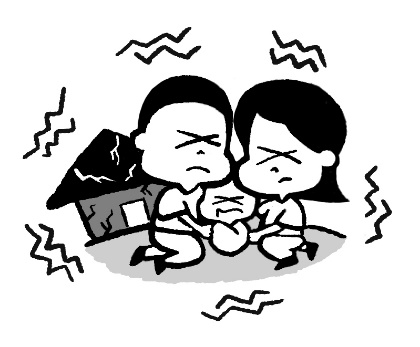 〈してみよう〉☆のをにして、もしましょう。キム　　　　　　　　　　　　　　　　　　　：の、れましたよね。ラビンさんは、どこにいましたか。ラビン：エレベーターにろうとって、っていたときでした。とてもかったです。キム　　　　　　　　　　　　　　　　　　：にね。そうえば、かにネパールできながありましたよね。ラビン：ええ、そうです。あのときのことをいしました。ののもが　　　　　　　　　いていて、がれそうだったので、にたんです。はがしとしとうっていましたが、とでどもたちをいて、にっていました。キム　　　　　　　　　　　　　　　　　　：なにいましたね。かったでしょう。ラビン：ええ、もうだめかといました。もし、あんなができた、どうしたらいいんでしょうか。ができないし、とてもです。キム　　　　　　　　　　　　　　　　　　　　：のためにいろいろなでをえているセンターがあります。がきたときのやそのほかのをえてくれますよ。ラビン：そうですか、べてみます。キム　　　　　　　　　　　　　　　　　　：はやをって、いています。のかばんもあります。ラビン：そうですね。さっとちせるように、なをめておくといいですね。キム　　　　　　　　　　　　　　　：それから、がきたときにどうするか、でしっておいたほうがいいですよ。ラビン：なるほど、そうしておけば、ですね。☆とっているに◯、っていないに×をきましょう。１．（　　　）　の、がありました。２．（　　　）　のとき、キムさんとラビンさんはエレベーターをっていました。３．（　　　）　いろいろなでのをえているセンターがあります。４．（　　　）　ラビンさんはとをにいています。５．（　　　）　キムさんはのときどうするかでしっておくことをめました。〈んでみよう〉☆のをんで、にえましょう。キムさんとラビンさんは、きのうのゆうがた、じしんがあったときのことをはなしています。そのとき、ラビンさんはちょうどエレベーターをまっていました。ラビンさんはとてもこわかったといっています。そして、なんねんかまえにネパールでおきた、おおきいじしんのことをおもいだしました。ラビンさんは、よしんでいえがくずれるのがこわくて、いえのそとにでました。そとはあめがふっていましたが、それでも、つまとふたりでこどもたちをだいて、ひとばんじゅうそとにたっていたそうです。ラビンさんは、もし、ネパールでおきたようなじしんがにほんでおきたばあい、どうしたらいいかとしんぱいしています。キムさんは、がいこくじんのためにいろいろなことばでせいかつじょうほうをつたえているセンターがあること、さいがいがおきたときのひなんばしょなどのじょうほうをおしえてくれることをつたえました。キムさんは、みずやひじょうしょくをかっておいておいたり、ひなんようのかばんをじゅんびしたりしているそうで、ラビンさんにもすすめました。それで、ラビンさんは、ひつようなものをかばんにつめておこうとおもいました。それから、キムさんは、じしんがおきたときにどうするか、かぞくではなしあっておいたほうがいいとつたえました。１．きのうの、がきたとき、ラビンさんはをしていましたか。 ２．ラビンさんは、どうしてどもをいてにっていたのですか。３．キムさんは、がきたときのために、どんなをしていますか。☆をって、をきしましょう。〈ってみよう〉☆をて、をりましょう。１．そうえば　A:のはかったですね。B:ええ、に。そうえば、ネパールでもきいがありましたね。A:、のくで、があったそうです。B：そうえば、　　　　　　　　　　　　　　　　　　　　　　　　　　　　　　　　　　　　　　　　　　　　　　　　　　　　。２．～　がきた、どうしたらいいですか。　　　　　　　　　　　　　　　　　　　　　　、　　　　　　　　　　　　　　　　　　　　　　　　　　　　　　　　　　　　　。３．～ておく　のとき、らないように、かばんにやをめておきます。　　　　　　　　　　　　　　　　　　ように、　　　　　　　　　　　　　　　　　　　　　　　　　　　　　ておきます。〈インタビューしよう〉☆やりのにインタビューしましょう。４と５は、をえましょう。１.では、のほかにどんながいですか。２.がきたときのために、していることがありますか。３.がきたとき、どこにすればいいですか。４．５．〈いてみよう〉☆のえをまとめて、300ぐらいのをきましょう。